2019学年第二学期浙江“七彩阳光”新高考研究联盟
阶段性评估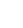 英语学科试题一答案解析、评分细则、听力原文第一部分1- 5 CBABA 6- 10 ACCCA 11- 15 BBCAB 16- 20 BBBCA第二部分21- 25 BDCAD 26- 30 CBDAB 31- 35 BGDFA第三部分36- 40 BCDAB 41- 45 CDAAC 46- 50 ACDAA 51- 55 BDCBA56. are 57. more 58. will help 59. who	60. exactly61. a	62. to see 63. and 64. members 65. by第四部分第一节应用文写作（满分15分）_、评分原则本题总分为15分，按5个档次给分。评分时，先根据文章的内容和语言初步确定其所属档次，然后以该档次的要求来衡量, 确定或调整档次，最后给分。词数少于60和多于100的，从总分中减去2分。评分时，应注意的主要内容为：内容要点、应用词汇和语法结构的丰富性和准确性及 上下文的连贯性。拼写与标点符号是语言准确性的一个方面，评分时，应视其对交际的影响程度予以考 虑。英、美拼写汉词汇用法均可接受。如书写较差，以至影响交际，将分数降低一个档次。二、各档次的给分范围和要求第五档（13-15分）完全完成了试题规定的任务。覆盖所有内容要点。应用了较多的语法结构和词汇。语法结构或词汇方面有些许错误，但为尽力使用较复杂结构或较高级词汇所致；具备 较强的语言运用能力。有效地使用了语句间的连接成分，使全文结构紧凑。完全达到了预期的写作目的。第四档（10-12分）完成了试题规定的任务。虽漏掉一、二个次重点，但覆盖所有主要内容。应用的语法结构和词汇能满足任务的要求。语法结构或词汇方面应用基本准确，些许错误主要是因尝试较复杂语法结构或词汇所 致。应用简单的语句间的连接成分，使全文结构紧凑。达到了预期的写作目的。第三档（7-9分）基本完成了试题规定的任务。虽漏掉一些内容，但覆盖所有主要内容。应用的语法结构和词汇能满足任务的要求。有一些语法结构或词汇方面的错误，但不影响理解。应用简单的语句间的连接成分，使全文内容连贯。整体而言，基本达到了预期的写作目的。第二档（4-6分）未恰当完成试题规定的任务。漏掉或未描述清楚一些主要内容，写了一些无关内容。2 .语法结构单调、词汇项目有限。有一些语法结构或词汇方面的错误，影响了对写作内容的理解。较少使用语句间的连接成分，内容缺少连贯性。信息未能清楚地传达给读者。第一档（1-3分）未完成试题规定的任务。明显遗漏主要内容，写了一些无关内容，原因可能是未理解试题要求。2 .语法结构单调、词汇项目有限。较多语法结构或词汇方面的错误，影响对写作内容的理解。缺乏语句间的连接成分，内容不连贯。信息未能传达给读者。不得分：（0分）未能传达给读者仟何信息：内容太少，无法评判；写的内容均与所要求内容无关或所写内 容无法看清。三、该题具体要求（一）内容要点假定你是某国际学校向日葵美术社（Sunflower Art Society）的成员，请你■■美 术社的网站写一则纳新"事|。内容包括：成员要求；社团宗旨；主要活动。（二）应用词汇和语法结构的情况时态以一般现在时和一般将来时为主;使用与主题相关的词汇；能够使用恰当的语法结构。（三）按照内容要点展开写作，可适当增加细节，以使行文连贯。One Possible VersionNoticeThe Sunflower Art Society is a friendly organization which welcomes students of all levels of art experience. It aims to promote students' interest in art and give them professional help in painting, designing, photography, etc.Joining the Sunflower Art Society will give you experience working as an artist, opportunities to meet famous artists, and a chance to have your work shown in the school gallery.What are you waiting for? Click on the link below and sign up!第二节：读后续写（满分25分）_、评分原则本题总分为25分，按5个档次给分。评分时，先根据所续写短文的内容和语言初步确定其所属档次，然后以该档次的要求来衡量、确定或调整档次，最后给分。词数少于130的，从总分中减去2分。评分时，应主要从以下四个方面考虑：（1）	与所给短文及段落开头语的衔接程度；（2）	内容的丰富性和对所标出的关键词的应用情况；（3）	应用语法结构和词汇的丰富性和准确性；（4 ）上下文的连贯性。拼写与标点符号是语言准确性的一个重要方面，评分时，应视其对交际的影响程度予以 考虑。如书写较差以致影响交际，可将分数降低一个档次。二、各档次的给分范围和要求第五档（21—25）—与所给短文融洽度高，与所提供各段落开头语衔接合理。—内容丰富，应用了5个以上短文中标出的关键词语。一所使用语法结构和词汇丰富、准确，可能有些许错误，但完全不影响意义表达。  	—有效地使用了语句间的连接成分，使所续写短文结构紧凑。第四档（16—20）一与所给短文融洽度较高，与所提供各段落开头语衔接较为合理。一内容比较丰富，应用了5个以上短文中标出的关键词语。一所使用语法结构和词汇较为丰富、准确，可能有些许错误，但不影响意义表达。  	一比较有效地使用了语句间的连接成分，使所续写的短文结构紧凑。第三档（11—15）一与所给短文关系较为密切，与所提供各段落开头语有一定程度的衔接。—写出了若干有关内容，应用了4个以上短文中标出的关键词语。一应用的语法结构和词汇能满足任务的要求，虽有一些错误，但不影响意义表达。一应用简单的语句间连接成分，使全文内容连贯。第二档（6—10）一与所给短文有一定的关系，与所提供各段落开头语有一定程度的衔接。一写出了一些有关内容，应用了3个以上短文中标出的关键词语。一语法结构单调，词汇项目有限，有些语法结构和词汇方面的错误，影响了意义的表达。—较少使用语句间的连接成分，全文内容缺少连贯性。第一档（1-5）一与所提供短文和开头语的衔接较差。—产出内容较少，很少使用短文中标出的关键词语。一语法结构单调，词汇项目很有限，有较多语法结构和词汇方面的错误，严重影响了意义的 表达。一缺乏语句间的连接成分，全文内容不连贯。0分白卷、内容太少无法评判或所写内容与所提供内容无关。One possible version:The old man said to Joy, “I hope you young people will remember to live each day with meaning/1 And he continued, "Please don't ever put anything off until later." We watched him walk proudly out of the store. Then Joy turned to me, "Now, how can I help you?” I explained the situation and the occasion and told her that I also wanted a similar pair of diamond earrings for my daughter because I knew that Betsy would have loved them too. "I don't have another pair like that. How about some pearl earrings instead?11 To my puzzled look she said, nPearls bring people good fortune,0 and she held out a beautiful pair of earrings set with glittering pearls.While she wrapped them, I took a deep breath and asked Joy, “Do you have dinner plans?" I explained that I'd like to wait a bit before I went back to the hospital 一 gave Grace and her husband some time alone with baby. "Would you be interested in joining me in a bite to eat?" I asked." I'd love to," she replied, her eyes sparkling like diamonds. And, this was the beginning of the end to my months of heartbreak following Betsy's death.高三英语解析第一部分：听力第一节Co男人喜欢这个时间点，因为这个放学的时间点够早所以还能做很多别的事情。B。Bill说report在他的桌子上，但是由于生病了他不能来办公室，Sue说她会帮Bill写完 report,故Sue在办公室里。Ao女人说她在人多的地方会感到不自在，故选A。B。店员说通常一幅画需要花费三美金，但是两幅画只要五美金。A。男人对女人说她有一个邮包，故他是一个邮递员。第二节第一篇内容提要男方要在七月底去洛杉矶出差，所以他打电话向旅行社订机票。A。女方帮助男方查询机票以及价格，所以她是旅行社员工。Co男方会在七月二十七号出发去洛杉矶。Co单趟每程价格为175美金，所以来回共花费350美金。第二篇内容提要Sharon向男子抱怨她的父母总喜欢将他们的想法强加于她身上，然而她并不喜欢当律师和从事商业相关的事情。她喜欢当空姐，或是回学校当护士。Co Sharon的父亲觉得赚钱是重要的。A。Sharon喜欢当空姐，BC选项为她父母希望她从事的职业。B。Sharon在为父母强加于她身上的期望而烦恼。C为迷惑选项，Sharon自己本身并不担 心在未来找不到工作。第三篇内容提要Niel向Mary阐述了为什么Slow TV能够吸引他，因为他的生活十分繁忙，而Slow TV可以让他的生活节奏慢下来。当然不是每个人都能够接受这种新型的节目。B。火车旅行的风光Co 7个小时。A。Neil认为该节目令人放松。第四篇内容提要这本书是关于语言学习的，Dr. Adam认为学习外语需要有一个定期的学习习惯，就像每 天早上都会准备早餐一样。B。这是一本关于如何学习语言的书。Bo女记者提到了她自己在高中时学过西班牙语，现在也没有精通西班牙语。所以她应 该是觉得学习外语并不是一件简单的事情。B。Dr. Adam提到了 competence in a language,使用一门语言的能力。A项太过于细致， 对话中未提及。C项不是此次对话的主要内容，Dr. Adam说他会在之后讲到。第五篇内容提要该篇介绍美国中学生参加志愿者活动的情况。志愿者活动是美国的传统，中学生通过参加志 愿者活动成为社区和成人世界的一份子。BO志愿者活动完全是无私奉献，并且是日常生活的一部分。C。文中有个细节提到，中学生帮助生病孩子学习。A。文中提到志愿者为灾区提供食物、衣物和药品，可以概括为救援物资。第二部分：阅读理解A篇内容提要本篇主要通过吃饭由谁买单这件事来引出本篇的主题：英语俗语与其文化背景的关系。文章中提到，在现在的英语国家，自己支付餐费是一件很正常的事。然而在以前，在早期的英国社会中，邀请别人出去吃饭而不支付餐费是会被认为这是自私的行为。“去荷兰”这个短 语的起源有些复杂，这个词的起源和欧洲早期发展有关。在1600年左右英荷战争期间，英 国人和荷兰人之间在贸易和海上发生了多次冲突。这导致了英语中关于他们的敌人荷兰人的 俗语开始增加。诸如“荷兰人的勇气”之类的短语，是指由酒精带来的虚假勇气。比如 “荷兰人的账单”，指的是一个荒谬的高额账单，意思是您可能被骗了。这是因为英国人 不仅将荷兰人视为交易敌手，而且将荷兰人视为有道德问题的人。当然，随着时间的变化, 人们的认知也会改变。毕竟，谁愿意一直请客？有时候像荷兰人一样“自私” 一些也没事。 2LB。定位到第四段可以得出，在以前邀请别人吃饭而不请客是不符合当时的礼节的，故 选B。D。从第五段可以得知，这个Dutch这个词在英语里产生其他含义时与历史有关。后文提 到英荷战争后，英语里所增加的关于荷兰的俗语基本都是负面的意思。以及在第六段的段末,"English saw the Dutch as a people with questionable morals.n 同样可以得出 Dutch 在英语中的 dishonorable 的.C。文章主旨题。本文主要说明了英语中一些俗语的起源。B篇内容提要本篇主要提到了家长与孩子之间的关系其实就是镜像的，孩子对家长的意见反馈其实映射 家长自身的问题。你的成年子女是否抱怨过你太过挑剔，或是别的负面抱怨？在处理这种问题时，如果你认 为子女过于敏感，很有可能会加剧父母与子女之间的矛盾。但是，你孩子的反应其实就像镜 子，反射出你自身的信息。当与自己的孩子互动时，你采用最基本和原始的互动方式。从好 的方面来看，一个自信的母亲会鼓励她的孩子开启雄心勃勃的宏大事业。由于她自己并不害 怕失败，因此，如果她的孩子想尝试可能行不通的事情，依然可以得到她的支持。当孩子感 谢母亲支持他尝试新事物时，他同时也举着镜子说“你不害怕尝试新事物”。但镜子也反映所有信息。一个不善言语和自卑的妈妈几乎不会注意到她与孩子交谈时 缺乏鼓励和欣赏。批评是她的母语。就像英语为母语的人，无需停下来想就知道使用动词的 何种形式，她根本不必思考，批评的语言就从她的舌尖上滚滚而来。当孩子说“你很挑剔” 时，孩子也同时举着镜子说“你对自己很挑剔”。A。第三段可以得知，孩子的反应像是一面镜子，映射父母自身的信息。D。此处是个类比，英语为母语的人无需思考语法，不善言辞的母亲不自觉地批评子女, 可以得知应该选D。C。该题为逻辑推断题。本篇文章主要描述了家长与孩子之间的关系是镜像的，家长对 孩子的态度是正面的，那么家长自身的态度也会是正面的。反之，家长对孩子的态度是负面 的，那家长自身的态度也会是负面的。在此题题干中，4 good with emotions"表示母亲情绪良 好，选项C是唯一指向情绪并正面的选项，意为“谢谢你包容我哭泣”，BD选项均为负面, 故不选。C篇内容提要一名英国的父亲，Nick Herber,发明了一款应用叫ReplyASAP,因为他13岁儿子基本不 会回复他的电话或是短信。该应用程序可以控制智能手机屏幕，锁定手机并发出警报，在孩 子恢复短信后才会解锁手机。出于安全原因，父母通常会为孩子购买手机。但是青少年有“其 他重要事项”，有时候，他们对“无聊的成年人”关心的事情完全不感兴趣。手机长期以来 一直被青少年作为与父母控制权抗争的道具，他们通常假装没看到父母的电话和短信。此时, 父母便会考虑在孩子们的手机上安装“ReplyASAP”之类的应用程序。尽管人们对成人滥用 ReplyASAP来控制伴侣之类的问题存在担忧，但制造商并不能为此行为承责任。作者认为父 母需要知道自己的孩子是否安全，这比孩子拥有的隐私权要重要。B。从文章的第一段的最后一句中可以得知，Herbert的儿子不回复父亲的信息，也就是 Herbert不能通过手机联系到他的儿子。Do从第三段的第一句话中可以看出青少年不接电话是因为他们有其他重要的事情要处 理。A。在末段的第三句话中可以得知有人担心这个软件会被一些成年人滥用来控制伴侣， 故选A。B。根据最后一段，作者认为父母需要知道自己的孩子是否安全，这比孩子拥有的隐私权要重要，故选B。本文讨论的并不是父母是否有权查看孩子们的手机，故A不可。C和D 选项为无关选项。第二节本篇主要讲述了如何准备菜品招待客人，以及准备菜品时的难处Bo此句处第二段开头，前文说，每当准备菜品的时候都如履薄冰，后文说还有另一部 分人不喜欢某些特定的蔬菜，由此推断应选B：有些人十分挑剔不喜欢吃芝士。 Some •••.Others••-的结构Go此处填空位于段尾，通过前文描写布什总统不喜欢吃西蓝花可以看出此句应该与美国种蔬菜的农民有关。选项中只有G项是相关项。Do此处填空位于第三段中间，需与此段的主题相符。前文说有英国剑桥大学学者调查 了 food hates,后文举了某个特定群体里对特定食物的厌恶，由此可见，这里需要插入一句 某些英国人抗拒食物的类别，故选D。Fo此处填空位于段中，属于对前文的解释。前文提到了 “tasters” ，指代一些特殊 群体。在选项中有对tasters进行举例说明的只有F项，故选F。Ao此句处在倒数第二段段首，为topic sentence,因此需要对此段进行概括。后文提到了 在伦敦巴西菜肴不受库尔德人的欢迎，说明了 food也有cultural diversity,故选Ao第三部分完形填空本文主要讲述了在一战时期一个叫Edith的女士帮助了英国、比利时和法国的士兵逃往荷兰, 自己却壮烈牺牲的事迹。B。联系前文，一战已经打响，所有的男人都应该是被应征送去了战场，所以可以得知 选B。Co战争中她在布鲁塞尔的医院被改成了红十字医院。Transported to多指交通运输方面, turned to多指人的转变，exposed to意为暴露在	之下，故选C。Do从carefor可以推测出这里应为战争的受害者，故选D。Ao Any表示任何一位，only表示只有，most表示大多数，same表示相同的。根据前文Edith女士决定要帮助战争的受害者来看，最符合原文意思的选项应为any,任何一位来到 他们医院的战士都可以得到救治。Bo In spite of尽管,regardless of意为不论,在此最符合语境,for fear of唯恐、以免, according to意为根据。故选B。Co Advanced有挺进之意，选C。Squeeze意为挤入，burst意为突然毫无预兆地进入，pioneered意为开拓,均与文意不符。Do联系上下文，应该是帮助士兵逃往中立国，故选D。Help somebody move to多指帮助搬家，expand to意为扩张，immigrate to意为移民，均不符合文意。A。由前文荷兰是中立国，可以推测出当受伤的士兵到了荷兰之后他们就安全了。A。通过后文sheltered,掩护，为……遮挡，可以得出这项活动应为秘密进行，故选A。C。根据前文可以得知Edith女士在士兵康复之前一直掩护着他们oAfter意为在……之后, 与原文意思相反。if意为如果，since通常接一个过去的时间点，均与文意不符。A。联系前后文可知士兵们会通过一个密道逃出，故A项underground地下的最符合文意。Co通过后文with a bit of money可以得知应该选项意思应为提供，故选C。Do Policemen意为警察,locations意为地点，tools意为工具，passwords意为密码。通过 前后文可以得知，Edith女士为逃离比利时的士兵提供了逃离专用的暗号或是密码最为恰当, 故选D。AC与文章内容不符。前文已经提出士兵们要前往荷兰，故选location与前文矛盾, 故不可选CA。Over time表示随着时间的推移,in time表及时,on time表准时，at time表在某一时 刻。此处选A最恰当。A。从前文refused可以得出，Edith女士拒绝了她同事的建议。由此可以推测出她依旧和 从前一样坚守岗位，帮助士兵们逃离比利时。B。从后文比利时间谍发现了这条帮助士兵逃跑的秘密通道，可以得知这对Edith女士和 她所帮助的士兵来说是一个灾难。Accident意为意外,problem意为问题，disorder意为紊乱。 此处B项为最恰当项。Do前文提到underground passage,由此可以推测出这条密道在医院的下面，故选beneathoCo从后文她帮助了如此之多的同盟国的和德国的士兵，可以推测出人们希望当权者能 够对Edith女士网开一面，故选mercy,仁慈,cruelty意为残忍，peace意为平静，favor意为 喜欢，均不符合文意。B。后文描写人们的呼吁没有被听到，Edith女士依旧被处决了，所以应该选令人悲伤地: sadly。Ao Trail意为审判，charge意为指控，question意为质疑，judgement意为判断。在此处应 为短暂的审判，故选A。听力原文（试卷1）Text 1M: What time does the school bus drop off your kids?W: Mine is 2:30.M: I love it, because it is early enough to still do something after school.Text 2M: Sue, the report on my desk has to be finished today, but I'm sick and can't come to the office.W: I see the report, Bill. I' II finish it for you.Text 3M: Shall we go to the movie tonight to relax? You've been writing your paper so much lately.W: That sounds a good idea but it scares me when I think of the crowd.Text 4M: T d like to have two of these pictures. Can I save money if I buy a pair?W: Yes, there's usually three dollars a piece. But you could have two for five dollars.Text 5M: Excuse me? I'm looking for Carol Milton. T ve got a special delivery package for her.W: A package for me? I can't believe it.Text 6W: Mr. Wilson, what can I do for you today?M: r d like to go on a business trip to Los Angeles.W: To Los Angeles? When are you planning on traveling?M: I plan on traveling at the end of the month. Today is July 12 and I wish to travel on July 27.W: On July 27, let's see. If you must leave on the 27比,the only advance purchase available would be a 7- day advance purchase. The only rate available would be $175 in each direction, so that would make a total of ... $350 round trip. Is that 0 K with you?M: It's fine with me.W: You said you wanted to leave on July 27 and what was your return date?M: August 12.W: 0 K. Ticketing deadline is set for July 17. If you want a couple of days to think about it, we can hold the reservation until then.M: No, I can complete immediately.Text 7M: You look unhappy this morning, Sharon. What's wrong?W: My parents are bossy. They always want me to do what they think is important. They expect me to become something I will never be.M: What do you mean?W: My father always wants me to go into business. He says making money is important. Mom is even worse. As a little girl, she dreamed of becoming a lawyer or an international businesswoman. Now she wants me to live out her dreams.M: Sounds a little tricky.W: That" s for sure. I don't like lawyers, and I don't want to be a businesswoman! I really hate school. High school will be all over in six months. Then I want to be a flight attendant. Working for an international airline would be fun. I could travel around the world and meet new people all the time.M: That sounds interesting. My Uncle Dan is a pilot. He says that flight attendants have to work pretty hard. And you might get tired of it, too.W: If I do, r II go back to school to become a nurse. But my parents are mad at me about my plans. They do not realize that I am a grown- up. I have the right to make my own choices! They shouldn11 treat me like a baby.Text 8W: Hi, Neil. How's your weekend? Did you go out for fun?M: Hi, Mary! Actually, I stayed in and watched TV.W: Football?M: No, I watched this amazing program from Norway.W: Oh, one of those police dramas? They are great!M: Actually, believe it or not, the entire film was just the view from the front of a train, all the way from one city to another. It was seven hours' long.W: Seven hours? No people or story? Just the view outside the train?M: Just the view from the train. It was such a relaxing journey. They call it Slow TV. W: Ahh, yes. I've heard of that. Wasn't there one on a boat too? Isn't it a bit boring? M: Well, it's not for everyone. But my life is so busy. I just like to slow down now and again.W: But r m still not convinced. Anyway, I have a friend, whose company specializes in making slow TV. She says business is great right now!M: I recently discovered slow TV. My friends think it's really dull, but I find it helps clear my head after a stressful day.Text 9W: Now, Dr. Adams. Tell us about the title of your book, Learning a Language over Eggs and Toast.M: Well, one of the most important keysto learning another language is to establish a regular study program； like planning a few minutes every morning around breakfast time.W: Now, sorry for saying this, but your ideas may sound a little simple to our viewers.I mean I took Spanish in high school for four years； and I didn't become a fluent speaker of the language.M: Well, I think there are many people that feel that way, and that" s just it. I'm not saying that we can become fluent speakers in a matter of a few minutes here and there, but rather following a regular, consistent； and focused course of study can help us on the way to the promised land of language mastery, and remember there is a difference between native fluency and competence in a language, and I am talking about the latter.Text 10Well, it is common in America for a person to belong to some kind of volunteer group. Donating one's time and services is very much a part of the American way of life. The helping hand is extended to the poor, the homeless, and the handicapped. High school students are often encouraged to become volunteers and many school club activities center around volunteer services. Students may work with sick children during a summer program, or participate in a club activity which helps to bring meals to senior citizens who are shut- ins. With a spirit of goodwill students are often eager to donate their spare time. They see such activities as a way of becoming part of the community and the adult world. Social action for them becomes as important as their academic studies. Schools and community groups may respond to a recent earthquake in a foreign country； a flood somewhere within their own country, or another natural disaster which has left people homeless. They may organize drives to collect food, clothing and medicines to serve an immediate need. This call to assist those less fortunate than themselves may have arisen from the humble origins of the American nation.